TÍTULO: MODELO PARA ARTIGONome e Sobrenome do autorResumo: Resumo de até 15 linhas, fonte Arial 12, espaçamento simples e alinhamento justificado. Ut dictum nisl lorem, a accumsan risus dictum in. Nunc non nulla tristique, gravida nisi ac, aliquet neque. Phasellus et tristique arcu. Donec maximus quis justo vitae finibus. Phasellus et tempor elit. Curabitur tristique, odio eget ultricies dignissim, sem turpis pharetra nunc, eget fringilla neque leo et orci. Nam elementum risus et odio auctor condimentum. In congue, magna non commodo euismod, purus urna eleifend diam, a accumsan lacus enim at dui.Palavras-chave: Mínimo; Três; Palavras; Máximo; Cinco.Texto enviado em formatos .DOC, .DOCX ou .ODT. Fonte Arial tamanho 12, texto justificado e sem recuo, com espaçamento de linha de 1,5 e pulando uma linha entre parágrafos. As páginas devem ser A4, com as margens superior e inferior de 2,5 cm e esquerda e direita de 3,0 cm.As citações diretas ou indiretas no corpo do texto devem ser acompanhadas das informações de autoria conforme o sistema autor-data entre parênteses, conforme o seguinte modelo: (SOBRENOME, ano). Em caso de dois autores, os sobrenomes devem estar separados por um ponto e vírgula. Quando houver mais de dois autores, deverá constar apenas o sobrenome do primeiro autor seguido da forma et al., exemplo: (SILVA et al., 2010). No caso de citação direta, a referência deve incluir a página citada: (MOREIRA, 2018, p. 48). Citações diretas de até três linhas, devem ser colocadas entre aspas e no corpo do texto. Citações de quatro ou mais linhas deverão ser colocadas em parágrafo separado, com recuo de 4,5 cm da margem esquerda, justificado, fonte Arial 10, espaçamento simples:Citações de quatro ou mais linhas deverão ser colocadas em parágrafo separado, com recuo de 4,5 cm da margem esquerda, justificado, fonte Arial 10, espaçamento simples. Nulla dictum enim vitae odio tempus, vel aliquet erat egestas. Duis placerat molestie ornare. Nulla facilisi. Nulla facilisi. Curabitur in laoreet ex. Maecenas placerat urna felis, molestie pellentesque neque ullamcorper id. (PANORAMA, 2021, p. 2)SubtítuloDonec pretium leo nec semper malesuada. Fusce egestas nulla risus, et hendrerit lorem maximus non. Vestibulum ante ipsum primis in faucibus orci luctus et ultrices posuere cubilia curae; Integer imperdiet nisi quis nunc imperdiet gravida. Nullam faucibus commodo elementum. Donec aliquet dolor a pellentesque dictum. Proin vel auctor odio, at placerat diam.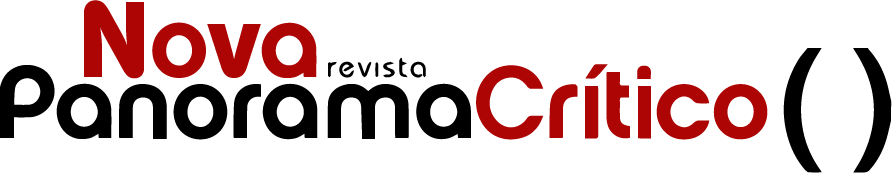 Figura 1. Nova revista, Panorama Crítico, 2021, óleo sobre tela, 50 x 50 cm. Fonte: PANORAMA; CRÍTICO, 2021, p.XX).Maecenas a pretium dui, nec egestas nibh. Nullam sed dapibus odio. Nullam sollicitudin imperdiet tortor non euismod. Nunc id blandit nunc. Nam eu nulla nec nunc accumsan placerat. Cras egestas interdum aliquet. Fusce id erat quis odio rhoncus faucibus et sed massa. Aenean ut aliquet felis. Quisque sodales ut est quis pellentesque. Cras sed egestas nisi. Aliquam mattis convallis dolor. Fusce luctus, nulla a aliquam cursus, lorem purus aliquam magna, vel tristique urna sem at ligula.Referências PAIM, Claudia. Táticas de artistas na América Latina: coletivos, iniciativas coletivas e espaços autogestionados. Porto Alegre: Editora Panorama Crítico, 2012.